Item 11 Argo Utility Vehicle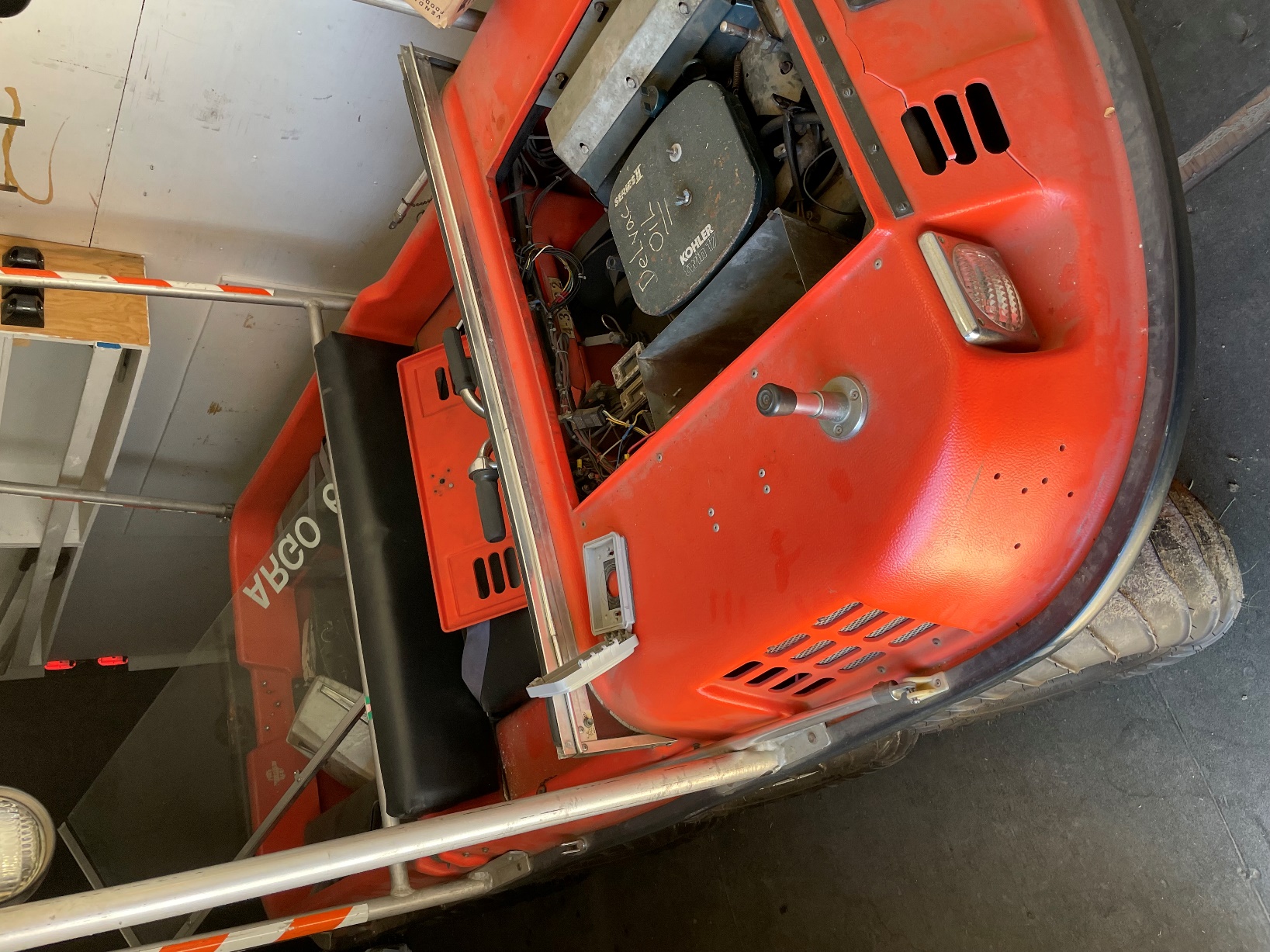 